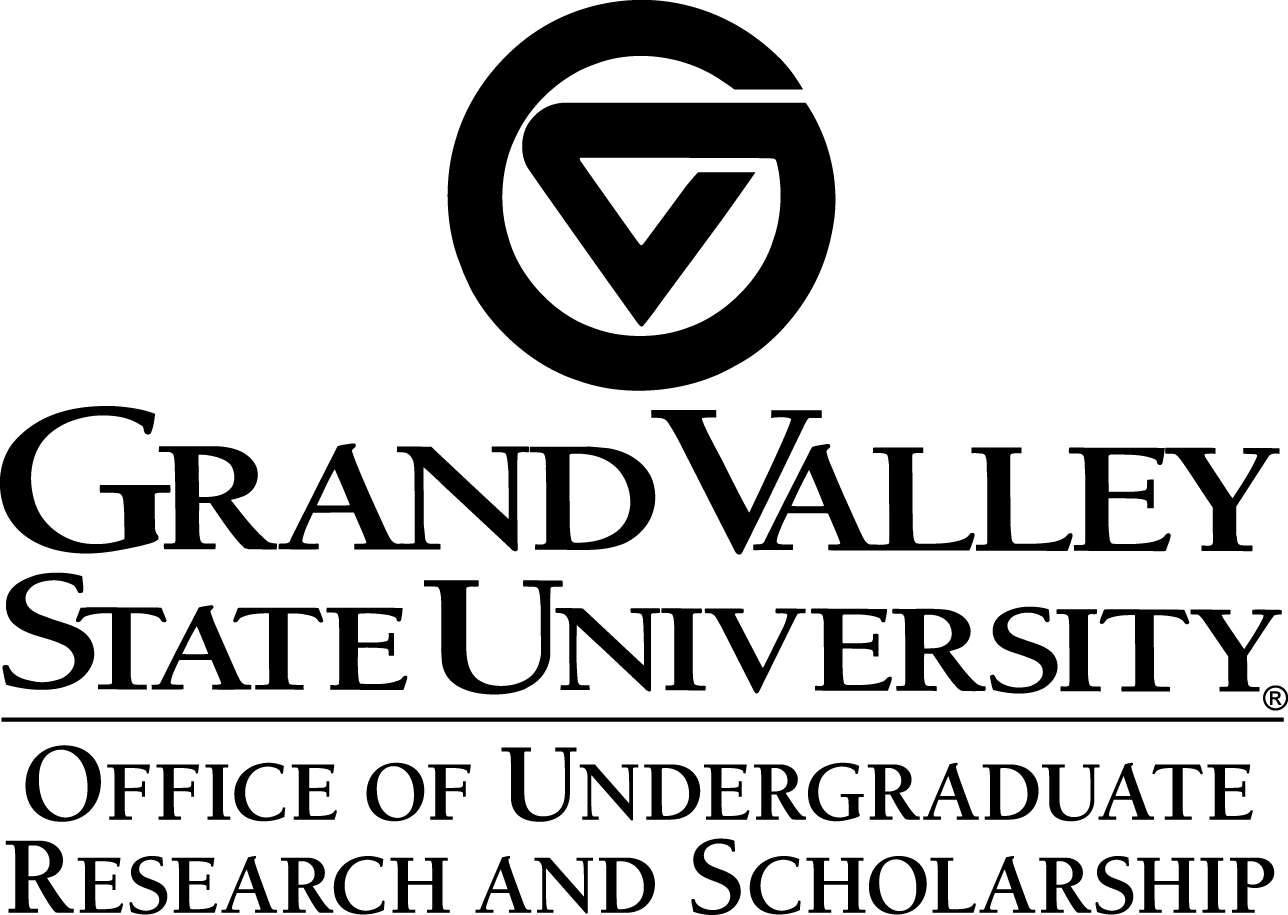 Supplementary Start-up Funds for New Faculty Application(This form must be typed)Faculty Information
The following supporting documents are required for a complete proposal. Please attach each of these to the Application.	Proposal Containing All Sections	Updated CV	Research/Scholarship Statement	Letter of Support from Department Chair, or Unit HeadName:Department:Address:Telephone:Email:     @gvsu.edu